Тема: Вписанный в окружность треугольникЦель урока: научиться  вписывать треугольник в окружность.Задачи: учащиеся научатся делить окружность на 3 равные части и вписывать треугольник в окружность.Универсальные учебные действия (метапредметные):Регулятивные: уметь оценивать результат своей работы на уроке.Коммуникативные: уметь слушать и вступать в диалог, участвовать в коллективном обсуждении.Познавательные: уметь понимать значение и роль математики в жизни каждого человека и общества.Личностные: проявляют интерес к новому материалу, касающемуся конкретных фактов, но не теории (учебно-познавательный интерес на уровне реакции на новизну).Ход занятия.I Организационный момент.        Ребята, посмотрите  у  нас сегодня гости. Вспомните, когда приходят гости, какое у вас настроение?   Я надеюсь что у вас у всех сегодня будет хорошее настроение. Повернитесь к гостям, улыбнитесь, повернитесь и  улыбнитесь друг другу.Садитесь. Сегодня на занятии вы должны показать свои знания и проявить находчивость.      Я думаю,  вы согласитесь со мной, что математика – наука важная. Мир без неё был бы неинтересен. Без математики  не совершали бы научные открытия ни на море, ни на суше, ни во Вселенной.  Математика повсюдуГлазом только поведешьИ примеров сразу уймуТы вокруг себя найдешь. А сейчас  я хочу узнать, кто из вас на уроке будет работать с удовольствием, отвечать на все вопросы, уверен, что знает ответы на все вопросы –  поднимите красную фишку.      -А кто из вас не уверен, что знает ответы на все вопросы, но будет стараться выполнить как можно больше заданий поднимите синюю фишку.      - А есть ли среди вас дети, которые пришли, просто посидеть, послушать, посмотреть на работу одноклассников поднимите зелёную фишку.      -Я рада, что наблюдателей у нас не будет.Мы работаем под девизом:Слайд№1II Актуализация опорных знаний.Посмотрите на  какие 2 группы можно разделить геометрические фигуры (Треугольники и круги.)Что такое треугольник? (Замкнутые ломаные линии)Как называется треугольник у которого все стороны разные? (Разносторонний)Как называется треугольник у которого все стороны равны? (Равносторонний)Как называется треугольник у которого 2 стороны равны? (Равнобедренный)РАБОТА В ПАРАХ.Возьмите круг и треугольники. Попробуйте  по разному расположить эти фигуры относительно друг друга? Что у вас получилось?Посмотрите на треугольник, который находится в окружности, где расположены его вершины?Как бы вы назвали такой треугольник? (Вписанный в окружность)- Кто догадался  - какова тема нашего занятия?- Какую цель поставим?III Работа по теме занятия. Откройте тетрадь на странице 88, Выполним задание №1 Начертите окружность с радиусом 2 см.Слайд №5 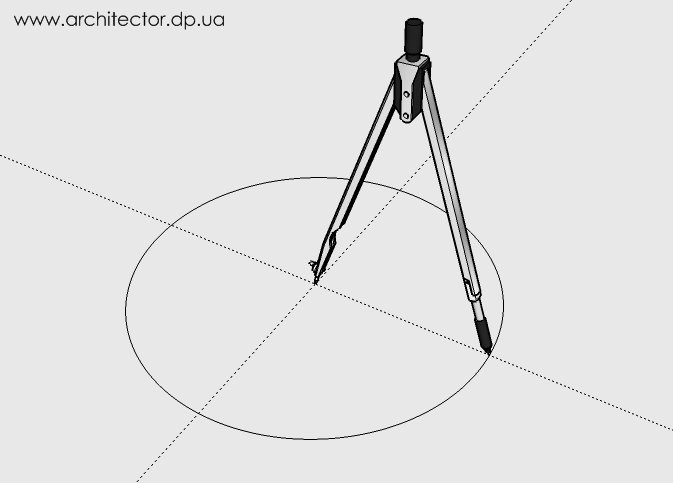 Нам нужно разделить окружность на 3 равные части.Для разметки на три части используем радиус окружности. Переворачиваем циркуль наоборот концами. Иглу устанавливаем на пересечение осевой линии с окружностью, а грифель в центр. очерчиваем дугу, пересекающую окружность. Слайд  №6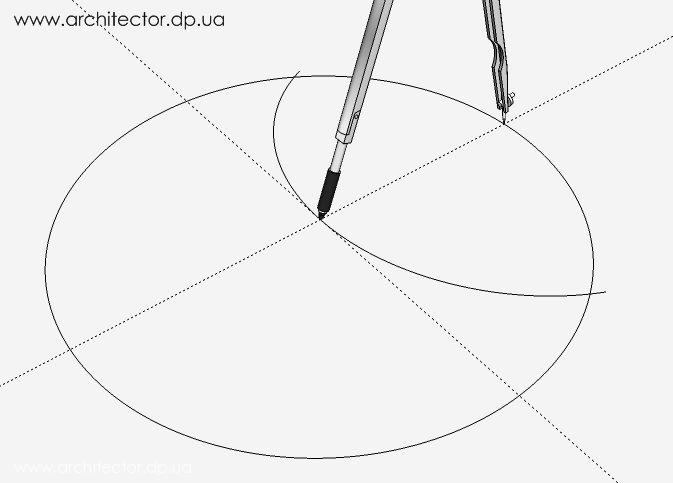 Места пересечения и будут вершинами треугольника.Слайд №7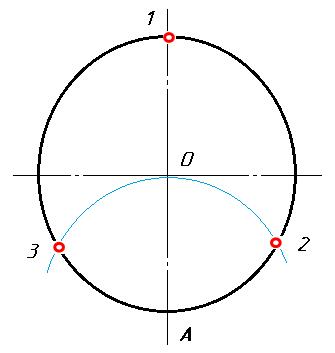  Отметьте точки деления и соедините  их отрезками. Какая геометрическая фигура у вас получилась? (Получился треугольник.)Какой это треугольник? (равносторонний)Почему вы так решили, докажите.Слайд №8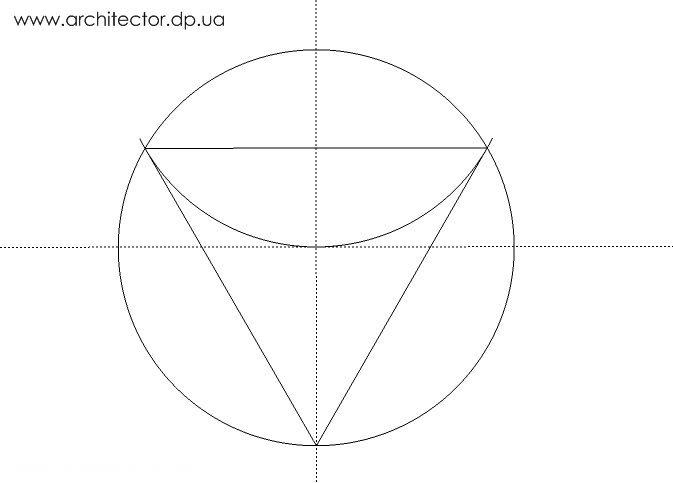 Где находится треугольник? (В окружности)Мы его вписали в окружность. Как бы вы его назвали? (Вписанный в окружность.)Физминутка для глаз На листке бумаги с помощью циркуля начертите  окружность и вырежьте полученный круг. Перегните его 3 раза так, чтобы получился треугольник, вершины которого лежат на окружности.Как называется такой треугольник? (Вписанный в окружность)Мудрая сова прислала  задание в конверте. Отгадайте, кто спрятался в конверте?Явился в желтой шубке:- Прощайте две скорлупки. (Цыпленок)  Сейчас будем работать в группах.Какие геометрические фигуры мы чертили на уроке?Из этих геометрических фигур вы должны собрать цыпленка.ИТОГ УРОКА:-Вспомните как вы собирались работать на уроке, вспомните какой цвет вы выбирали, а как вы можете оценить себя сейчас?             Красная фишка – мне было легко и я не допускал ошибок.             Синяя фишка.- были затруднения, но я справился.             Зелёная фишка – у меня было много ошибок, нужно поработать над подобными заданиями дома.- Вот и подошло к концу наше занятие. -Что вам понравилось больше всего? -А какие задания вызвали затруднения?- Мы будем работать над подобными заданиями на следующих уроках. Спасибо вам ребята за помощь на уроке.Слайд №9 Урок окончен.